FV se 6.11. sešel na kontrole hospodaření ZŠ Amos a MŠ Štědřík, se zápisem uvedeným na webu. Dále provedl FV dne 4.12. kontroly hospodaření školy a školky, na kterých nenalezl žádné nedostatky, resp. zjištěné nedostatky v účetní evidenci byly odstraněny na místě.FV tlumočil vedení obce podnět z vedení školy (zdali by neměla být na všechny dotace škole školce veřejnosprávní smlouva) - vedení obce se domnívá, že nikoli. FV doporučoval provést revize nářadí v tělocvičně, směrnice byly panem Čihákem připomínkovány. Dodávku elektrické energie řeší dle vyjádření školy pan Olmr.Dále FV provedl 11.9. kontrolu hospodaření Obce Psáry, kde na předložených dokladech nenalezl žádné nedostatky. Dále byl seznámen na OÚ se stavem na účtech a se stavem pohledávek po splatnosti (je součástí Protokolu OÚ). Plán CF jsme opět neobdrželi, klíčový ale bude platný finanční harmonogram výstavby školy. Stav na účtech mírně poklesl, stav pohledávek Obce po splatnosti je opět nejnižší za dobu posledních dvou volebních období, detaily viz Protokol o kontrole.Na svém jednání dne 4. 12. FV projednával tyto body:TS DolnobřežanskoAR seznámil členy FV s vývojem v TS Dolnobřežansko a nastínil strategii rozvoje TS na nejbližší roky, včetně možností participace obce. Hospodářský výsledek TS bude letos velmi pozitivní.RůznéFV diskutoval nad ekonomickými dopady výstavby v centru Psár, nad riziky nyní probíhajícího výběrového řízení na výstavbu školy, nad problematikou dodávky pitné vody, odvádění a čištění odpadních vod s rizikem při jejich financování a budoucím směřování, bez potřeby vydávat závěry či doporučení. FV vnímá možné riziko ztráty kontinuity přímo řízených volenými zástupci ve výše uvedených oblastech.Práce do budoucnaBude zřejmě významně ovlivněna výstavbou školy.       ing. Antonín Rakpředseda finančního výboru Obec Psáry a Dolní Jirčany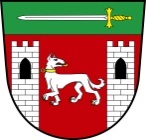 